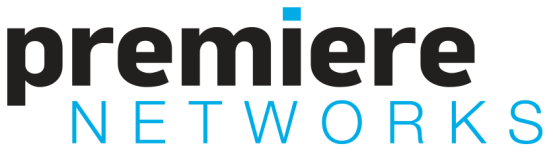 CHARLAMAGNE THA GODBIOGRAPHYGrowing up “Lenard McKelvey” in the small town of Moncks Corner, South Carolina,“Charlamagne Tha God” was once just another kid dreaming of a better life, yet inevitably falling prey to the dangerously glamorized street life. By the time he was 18, the precocious teen, who was no stranger to a few good books by way of his mother, a school teacher, slowed down his rebellious ways and stumbled upon his love for radio during an internship in his town. In just a few years, Charlamagne would be recognized as one of the best voices in South Carolina by thelate 90s. While on the air in Columbia, S.C., Charlamagne drew attention to the local show he hosted on Hot103.9 (WHXT-FM) by distributing his controversial interviews and skits online. His irreverent, “shock jock” interview style, inspired by the likes of everyone from Larry King to Bill O’Reilly to Arsenio Hall, got the attention of then radio personality Wendy Williams, who would quickly take Charlamagne under her wing as an apprentice.Williams would rebroadcast Charlamagne’s interviews on her popular, syndicated radioshow, The Wendy Williams Experience. He later joined the program as co-host. Working alongside Williams not only introduced Charlamagne to a new audience, but it also helpedstrengthen the voice that has defined his career – a voice he now uses to reach audiences in allmediums – from syndicated radio, to television, to print, to digital and new-media. Charlamagne currently stars in the hugely popular morning radio show, The Breakfast Club, which is syndicated by Premiere Networks on nearly 100 Hip Hop and R&B stations across the nation. Charlamagne hosts “The World's Most Dangerous Morning Show” out of iHeartMedia’s Power 105 in New York City alongside DJ Envy and Angela Yee, and it is widely regarded as the most informative and entertaining top-rated Hip Hop morning show today, dominating both the airwaves and Revolt TV, a music cable network from Sean Combs which simulcasts the program.   Each morning between the hours of 6 and 10 a.m., fans of The Breakfast Club tune in to hearthe trio’s unrivaled interviews and conversations with celebrities and hip-hop artists,entertainment news, fresh music mixes, along with their signature blend of honesty and humor. Itcan also be heard on iHeartRadio and highlights are available on the program’s YouTube channel, which has more than 4.8 million subscribers. Weekends with the Breakfast Club features the 20 hottest songs on the charts, in addition to DJ Envy, Angela Yee and Charlamagne’s signature interviews with megastars and hip-hop icons. The program currently airs on more than 100 stations nationwide. For their work on The Breakfast Club, the trio was inducted into the prestigious Radio Hall of Fame in October 2020.Charlamagne also hosts the widely-acclaimed Brilliant Idiots podcast alongside MTV’s Andrew Schultz, where the duo discusses their reaction to both world and pop culture news. The success of the show opened the door for a “Brilliant” tour in which Charlamagne and Shultz traveled to different cities around the world for live, on-stage tapings. In September 2020, Charlamagne and iHeartMedia announced a historic joint podcast publishing venture, The Black Effect Podcast Network, the world’s largest podcast publisher dedicated to Black listeners, bringing together the most influential and trusted voices in Black culture for stimulating conversations around social justice, pop culture, sports, mental health, news, comedy, and more. Soon after in December 2020, Charlamagne renewed and extended his deal with iHeartMedia, which named him Senior Creative Officer of Culture Content and Programming. In that role, Charlamagne is charged with discovering and curating new talent and programming for radio and podcasts and developing productions and community initiatives.  It was also announced that Charlamagne will develop a show where he will lead exclusive one-on-one interviews with some of the most notable artist, athletes, and voices in our society. The conversations air across various iHeartRadio stations, podcasts and other digital platforms.In April 2017, “hip-hop’s Howard Stern” (Rolling Stone) shared his unlikely success story in his first book: Black Privilege: Opportunity Comes to Those Who Create It. Published by Touchstone, an imprint of Simon & Shuster Inc., Black Privilege features Charlamagne’s comic, often controversial, and always brutally honest insights on how living an authentic life is the quickest path to success. The New York Times Best-selling author released his second book in October 2018, Shook One: Anxiety Playing Tricks on Me.  In the book, Charlamagne shares his blueprint for breaking free from fear and anxiety. In November 2020, he announced the launch of Black Privilege Publishing, his new partnership imprint from Atria Books at Simon & Schuster that aligns with his mission to bring crucial, culturally-relevant content to the marketplace from emerging and renowned Black voices around the world. Charlamagne’s production company, CTHAGOD World Productions, discovers and advocates for original, emerging talent who resonate with popular culture long before they become mainstream. He is currently developing a new half-hour talk show for Comedy Central.Charlamagne previously hosted and starred in MTV2’s popular late-night talk show UncommonSense with Charlamagne, which evolved from 2014’s Charlamagne and Friends. He was also a lead cast member in MTV2’s Guy Code and Guy Court, a spin-off of the former. Charlamagne may be widely and worldly acclaimed these days, but the family man is stilla southern and hospitable charmer from a small town in South Carolina. And so long as he isbreathing, he will never forget where is from, and that he beat the odds to become: Charlamagne Tha God. # # #